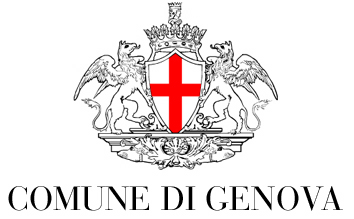 CORSO DI  BIANCHERIA E TECNICHE ARTIGIANALI:- Codice n. 2019-04C03-TERPI“DALLE CAMICIE AL PATCHWORKTRA RICAMO E NODI DEL MACRAME’ “Sede del corso		Scuola Vespertina Montesignano								Via Terpi 24	Tel/fax 010 8361127E mail: municipio4vespertine@comune.genova.itInsegnante			Grosso  MauraDurata corso			Ottobre – giugnoOrario lezioni	Lunedì	            14,00 – 18,30	taglio 	                                                                                      Martedì 	14,00 – 18,30	confezione				Mercoledì	14,00 – 18,30	patchwork				Giovedì	14,00 – 18,30 	ricamo			      	Venerdì	 8,30 – 13,00   confezione e/o corsi				L’orario  delle lezioni è flessibile sia in entrata sia in uscita.				Il corso non   prevede l’obbligo della frequenza.